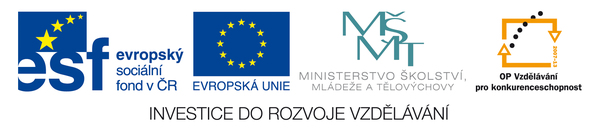 Kmen:  ŽAHAVCI (starý název – láčkovci)
- vodní mnohobuněční živočichové- sladkovodní i mořští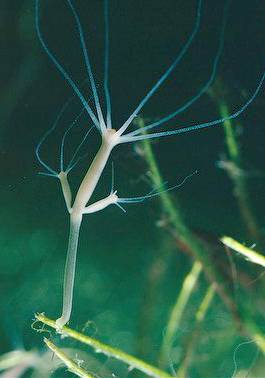 - mají žahavé buňky k omráčení kořisti a na ochranuTřídy:	 a) nezmaři
             b) medůzy             c) koráli a sasankya) Nezmaři - NEZMAR HNĚDÝ sladkovodní – na vodních rostlinách asi 1-1,5cm velký nožní terč – přichycení k podkladu ústní otvor – příjem potravy trávicí dutina (láčka) – má jeden otvor (ústní + vyvrhovací) pohyblivá ramena s žahavými buňkami dýchá celým povrchem těla nervová soustava = rozptýlenározmnožování nezmara:= obojetník (hermafrodit) = jeden jedinec vytváří spermie i vajíčka 1)    nepohlavní = pučení (na těle se vytvoří pupen, který roste a pak se oddělí nový malý jedinec) 2)    pohlavní = vajíčka + spermie  REGENERACE = snadná obnova poraněných částí těla b) Medůzy – mořští žahavci- jsou volně se pohybující se vodní organismy. Vyskytují se pouze v mořích a živí se většinou dravě. - žahavými rameny omráčí kořist, např. rybu. Ramena obsahují jed, který působí člověku bolest a může být pro něj dokonce i smrtelně nebezpečný - dvě vývojová stádia: 1. pohlavní – podoba zvonu volně plujícího v moři2. nepohlavní – polyp žijící přisedlýPolyp  = jeden ze dvou životních stadií - z polypa zaškrcením vznikají malé medúzy, dorostou, rozmnožují se pohlavně, z oplozeného vajíčka plovoucí larva, která se změní v polypa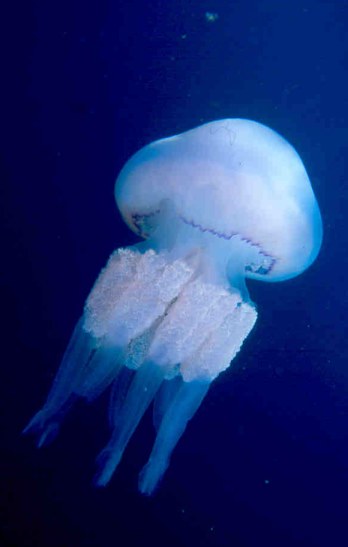 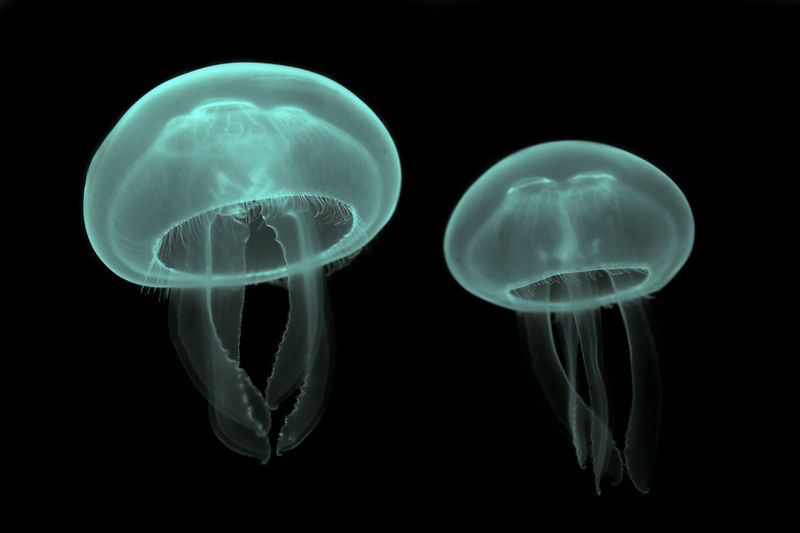 Talířovka ušatá- nejčastější v evropských mořích- průměr cca Kořenoústka plicnatá - mořská medúza.c) Korálnatci- žijí přisedlí v teplých mořích- stadium polypa po celý život- většina vylučuje pevné schránky tvořící vnější kostru- noví jedinci se neoddělují, ale žijí přisedlí s ostatními- vytváří korálové útesy (pod hladinou) a korálové ostrovy (vyčnívají nad hladinu)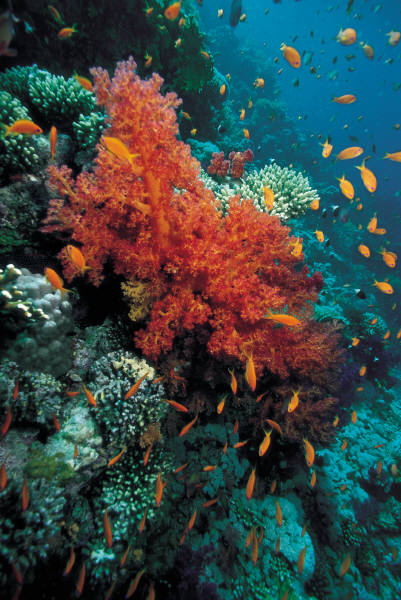 - potravou – drobní mořští živočichové- loví pomocí ramen vysunutých ze schránkyKorál červený - 30 –  vysoké kolonie- Středozemní moře- schránky využívány v klenotnictvíc)  SasankyŽiví se bezobratlými i drobnými obratlovci včetně ryb a korýšů.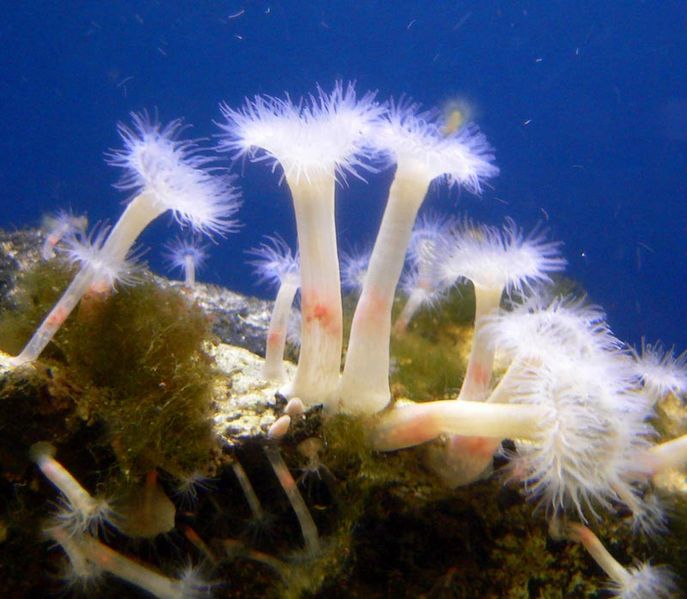 Sasanka karafiátová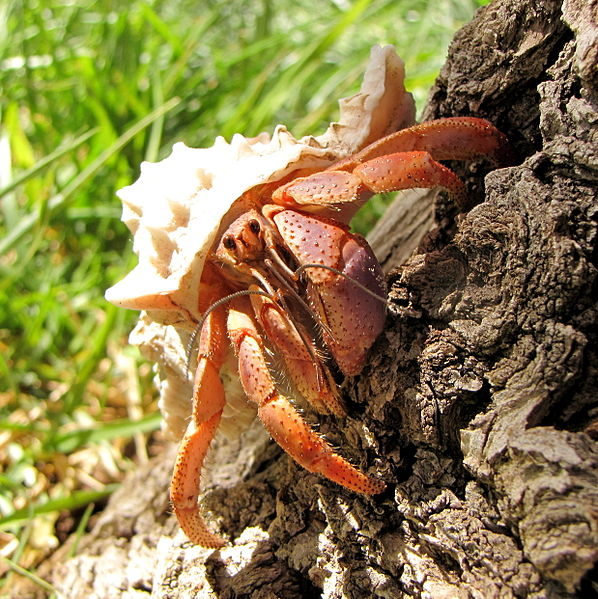 symbióza s rakem poustevníčkemZdroje:http://cs.wikipedia.org/wiki/Soubor:Hydra_oligactis.jpghttp://en.wikipedia.org/wiki/File:Caribbean_hermit_crab.JPGhttp://cs.wikipedia.org/wiki/Soubor:Sea_nettles.jpgSasanka karafiátová. Cs.wikipedia.org [online]. Photo of very small Metridium senile at the Steinhart Aquarium in San Francisco, taken June 2005 by . 30.11.2005 [cit. 2011-10-25]. Dostupné z: http://cs.wikipedia.org/wiki/Soubor:Metridium_senile_1.jpg Talířovka ušatá. In: Wikipedia: the free encyclopedia [online]. San Francisco (CA): Wikimedia Foundation, 2001- [cit. 2011-10 -25]. Dostupné z: Sasanka karafiátová. <i>Cs.wikipedia.org</i> [online]. Photo of very small Metridium senile at the Steinhart Aquarium in San Francisco, taken June 2005 by . 30.11.2005 [cit. 2011-10 -25]. Dostupné z: http://cs.wikipedia.org/wiki/Soubor:Metridium_senile_1.jpg 